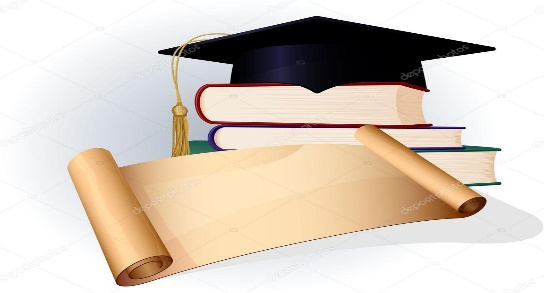 Грамматические упражнения для 2 класса Упражнение 1. Вставьте am / is /are.  My cat _____ black and white.Grass _____ green.They _______ happy.Grandma _____ here.A horse ______ an animal.Ice-cream _______ cold.Упражнение 2. Вставьте a / an.Nick has ______ big nose.Neil has ______ dog.Let’s read _____ English story.I got ______ umbrella for my birthday.France is ______ country.He is ______ boy.She is _______ Australian girl.It is ______ easy book.Упражнение 3. Вставьте have / has I _____ a nice family.______ you got a sister?Dad ______ a brother.Mom _____ a sister.An elephant ______ four legs.A giraffe ______ a long neck.My uncle ______ no money.The teacher _____ a red pencil.Упражнение 4. Напишите верное местоимение. (Pete) ______________ likes Coca-Cola.(My parents) ______________ like tea.(My brother) ______________ like milk.(My sister) __________  watches TV.(My teacher) __________ drives to school every day.Упражнение 5. Вставьте s/es? Чтобы образовать множественное число. Ted has a lot of ball_____.Do you like to read book____?I like cat____.He has four lamp____ in his room.Can you take the two glass____ ?I have lost my key_____.My sister doesn’t like snake_____.Do you want bacon and egg_____.Do you like peach______?Упражнение 6. Fill in: can or can’tAn elephant ____ jump.A bear _______ go.A fish ________swim.A dog ________fly.A cow _______sleep.I _______see.Лексические упражнения для 2 классаУпражнение 1. Соедините вопросы и ответы на них.Упражнение 2. Назовите.3 things in your school bag3 things you like to do3 foods you like3 animals3 coloursУпражнение 3. Choose a colour:A frog is___________.A penguin is ___________ and ___________.A banana is___________.An apple is ___________.Grapes are___________.A sheep is___________.A pig is___________.An orange is___________.Eyes are ___________ or___________Упражнения на правописание для 2 класса.Упражнение 1. Can you spell the COLORS? Вставьте пропущенные гласные.R __ DY __ L L __ WG R __ __ NB L __ C KB R __ W NG R __ __W H __ T __B L __ EУпражнение 2. Can you spell NUMBERS? Вставьте пропущенные гласные.__ N __T W __T H R __ __F __ __ RF __ V __S __ XS __ V __ N__ __ G H TN __ N __T __ NУпражнение 3. Do the maths. Решите примеры. Запишите ответы словами. (Счет до 20)Eleven + two =Nine + ten =Seven + five =Fourteen + six =Fifteen + four =Ответы к упражнениям для 2 класса.ГРАММАТИЧЕСКИЕ УПРАЖНЕНИЯ.Упражнение 1. 1 is, 2 is, 4 are, 5 is, 6 isУпражнение 2. 1 a, 2 a, 3 an, 4 an, 5 a, 6 a, 7 an, 8 anУпражнение 3. 1 have, 2 have, 3 has, 4 has, 5 has, 6 has, 7 has, 8 hasУпражнение 4. 1 he, 2 they, 3 he, 4 she, 5 he или sheУпражнение 5. 1 balls, 2 books, 3 cats, 4 lamps, 5 glasses, 6 keys, 7 snakes, 8 eggs, 9 peachesУпражнение 6. 1 can’t, 2 can, 3 can, 4 can’t, 5 can, 6 canЛЕКСИЧЕСКИЕ УПРАЖНЕНИЯ
Упражнение 1. 1 — I; 2- F; 3- B; 4 – C; 5 – G; 6 – J; 7 – K; 8 – A; 9 – E; 10 – D; 11 – H; 12 — LУпражнение 2.Примерные ответы:1 pen, pencil, book2 jump, run, play3 pizza, potatoes, meat4 cat, dog, monkey5 red, black, whiteУпражнение 3. Ответы ребенка могут несколько отличаться. Даны примерные.1 green; 2 black / white; 3 yellow; 4 red, 5 purple, 6 white; 7 pink, 8 orange, 9 blue / greenУПРАЖНЕНИЯ НА ПРАВОПИСАНИЕУпражнение 1.R E DY E L L O WG R E E NB L A C KB R O W NG R E Y / G R A YW H I T EB L U EУпражнение 2.O N ET W OT H R E EF O U RF I V ES I XS E V E NE I G H TN I N ET E NУпражнение 3.1 thirteen; 2 nineteen; 3 twelve; 4 twenty; 5 nineteen;1.   What’s your name?2.    How old are you?3.    How tall are you?4.     How are you?5.     What have you got?6.     Can you fly?7.     What color do you like?8.     What food do you like?9.     What toys do you like?10.   What drinks do you like?11.   What can you do?12.   Can you jump?A.      I like potatoes and fish.B.      I’m 1 meter 29 centimeters.C.      I’m fine thanksD.      I like lemonadeE.       I like cars and robots.F.       I’m 8 years old.G.      I’ve got a red bike.H.      I can speak English!I.        My name is Kate.J.        No, I can’t.K.       I like orange.L.       Yes, I can!Red, orange, purple, yellow, blue, pink, white, green, black, brown